СОВЕТ МУНИЦИПАЛЬНОГО РАЙОНА«ЧИТИНСКИЙ РАЙОН»РЕШЕНИЕ22 марта 2019                                                                                               № 86
О денежном вознаграждении лицам, замещающим выборные  муниципальные должности на постоянной основе в органах местного самоуправления муниципального района «Читинский район»
           В соответствие действующему федеральному законодательству, руководствуясь Законом  Забайкальского края от 24.12.2010 №455-ЗЗК  "О гарантиях осуществления полномочий депутата, члена выборного органа местного самоуправления, выборного должностного лица местного самоуправления", Закона Забайкальского края от 14.10.2008г. № 39-ЗЗК «О районном коэффициенте и процентной надбавке к заработной плате работников государственных учреждений Забайкальского края, органов местного самоуправления и муниципальных учреждений»,  Постановлением  Правительства Забайкальского края от 02 декабря 2016 года  №438 «Об утверждении Методики расчета нормативов формирования расходов на содержание органов местного самоуправления муниципальных образований Забайкальского края»,  в соответствии с Уставом муниципального района "Читинский район", Совет муниципального района «Читинский район» РЕШИЛ:
1. Установить главе муниципального района «Читинский район»: - должностной оклад в размере 8510 рублей;- размер денежного вознаграждения – 6,2 должностных оклада;- районный коэффициент в размере 1,4;- процентную надбавку к заработной плате за стаж работы в районах Крайнего Севера и приравненных к ним местностям – 30%.2. Установить председателю Совета муниципального района «Читинский район»:- должностной оклад в размере 8510 рублей;- размер денежного вознаграждения – 5,7 должностных оклада;- районный коэффициент в размере 1,4;- процентную надбавку к заработной плате за стаж работы в районах Крайнего Севера и приравненных к ним местностям – 30%.3. Настоящее решение вступает в силу после его официального опубликования.4. Опубликовать настоящее решение в официальном средстве массовой информации муниципального района «Читинский район» газете «Ингода» и разместить на официальном сайте администрации муниципального района «Читинский район» в информационно–телекоммуникационной сети «Интернет»Глава муниципального района«Читинский район»                                                                  В.А.Захаров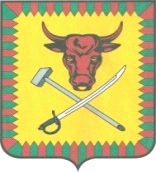 